UNIVERSIDADE DO ESTADO DA BAHIA – UNEB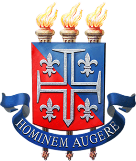 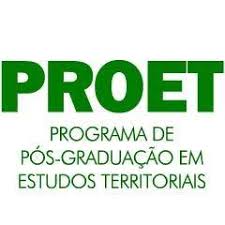 DEPARTAMENTO DE CIÊNCIAS EXATAS E DA TERRA – CAMPUS IPÓS-GRADUAÇÃO EM ESTUDOS TERRITORIAIS - PROETRELATÓRIO DE ACOMPANHAMENTO DA PESQUISASemestre/Ano:_____ / Seminário de Dissertação I (   ) II(   ) III*(   )Mestrando(a):Orientador(a):Ingresso(Ano): Previsão de Qualificação (Mês/Ano):Previsão de Defesa (Mês/Ano): Linha de Pesquisa:(  ) Planejamento, Ordenamento e Gestão Territorial e Ambiental (  ) Processos Territoriais e Dinâmica Urbano-Regional        Titulo da Pesquisa:Síntese das Atividades de Orientação Desenvolvidas no SemestreEstágio da Pesquisa (assinalar um ou mais itens):Avaliação do Desempenho do Orientando (considerar frequência as sessões de orientação, produção, empenho etc.):Data do Relatório: ___/___/___ASINATURAS:* O aluno que realizar a defesa final no prazo (até 24ª mês) não será necessário a entrega do relatório de seminário III( ) Projeto( ) Revisão Bibliográfica( ) Definição do Problema/metodologia ( ) Trabalho de Campo( ) Análise dos Dados( ) Redação ( ) Formatação/ ABNT( ) Outros:_________________Orientador(a)Orientando(a)